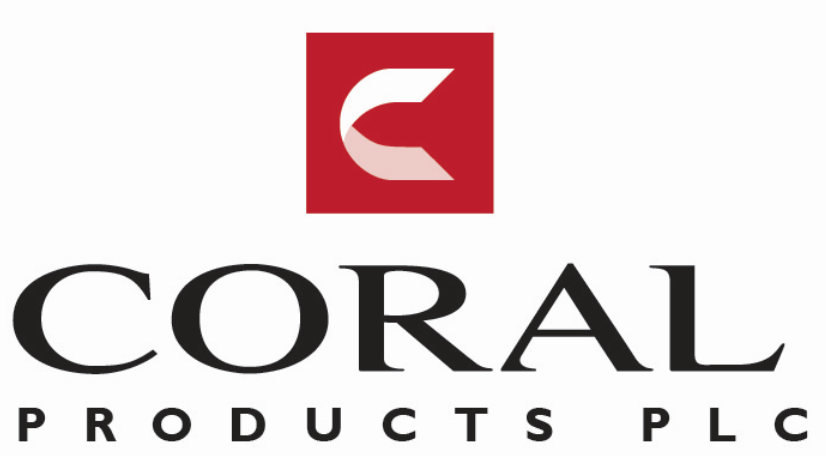 SOUTHMOOR ROAD. WYTHENSHAWE. MANCHESTER. M23 9DS. UKIncorporated and registered in England and Wales with Registered No. [02429784]FORM OF PROXYFor use at the general meeting to be held at Tatra Rotalac Ltd, Southmoor Road, Wythenshawe, M23 9DS on 30 November 2022 at 12.00 noon.I/We being a member of Coral Products plc (the ‘Company’) and entitled to vote at the general meeting, hereby appoint the Chairman of the meeting or as my/our proxy to vote for me/us and on my/our behalf in the manner indicated below at the general meeting of the Company to be held at Tatra Rotalac Ltd, Southmoor Road, Wythenshawe, M23 9DS on 30 November 2022 at 12.00 noon and at any adjournment thereof.Please indicate with an X in the appropriate space opposite each resolution how you wish your vote to be cast.Please return this form to Share Registrars Limited, 3 The Millennium Centre, Crosby Way, Farnham, Surrey GU9 7XX to arrive no later than 12.00 noon on 28 November 2022.There is no need to return this form if you have voted online.Notes1. If you wish to vote at the general meeting but are unable to attend in person, you may appoint a proxy to exercise all or any of your rights to attend, speak and vote on your behalf by completing the form of proxy. A proxy need not be a member of the Company. If you wish to appoint a proxy other than the Chairman, you should delete the words ‘the Chairman of the meeting or’ and enter the name of the proxy where indicated on the form of proxy. Your changes should be initialled. If you sign and return the form of proxy with no name of your proxy inserted where indicated, the Chairman of the meeting will be deemed to be your proxy.2. You may appoint more than one proxy provided that each proxy is appointed in respect of the rights attached to adifferent share or shares held by you. You may not appoint more than one proxy to exercise rights attached to the same share(s). To appoint more than one proxy you may photocopy this form of proxy. Please mark the box on the form of proxy above with an “X” to indicate that the proxy appointment is one of multiple instructions being given and insert in the box where indicated the number of shares in relation to which they are entitled to act as your proxy (which, in aggregate, should not exceed the total number of shares held by you). All Forms of Proxy must be signed.3. Appointment of a proxy (or submission of a CREST Proxy Instruction, as described in the notice of the general meeting) does not preclude a member from attending the meeting and voting in person.4. Any alteration to this Form of Proxy must be initialled.5. Pursuant to Regulation 41 of the Uncertificated Securities Regulations 2001, those shareholders registered in theRegister of Members of the Company at 12.00 noon on 28 November 2022 or, in the event that the meeting is adjourned, in the Register of Members 48 hours before the start of any adjourned meeting, shall be entitled to attend and vote at the meeting in respect of the number of shares registered in their name at the relevant time. Changes to entries on the Register of Members after such time(s) and date(s) (as applicable) shall be disregarded in determining the rights of any person to attend and vote at the meeting.6. To be effective, this form of proxy, duly completed, must be lodged with Share Registrars Limited at 3 The Millennium Centre, Crosby Way, Farnham, Surrey GU9 7XX not less than 48 hours before the time appointed for the meeting (being  12.00 noon on 30 November 2022 or any adjournment thereof] together with, if appropriate, the power of attorney or other authority (if any) under which it is signed or a certified copy of such power of attorney.7. If you want your proxy to vote in a certain way on the resolutions specified, please place a mark (“X”) in the “For”,“Against” or “Withheld” box for the relevant resolution. The “Withheld” option is provided to enable you to instruct your proxy to abstain on any particular resolution. However, it should be noted that a vote withheld in this way is not a vote in law and will not be counted in the calculation of the proportion of votes “For” and “Against” any particular resolution. In the absence of instructions, the person(s) you have appointed as your proxy(ies) may vote as they choose or may decide not to vote at all and, unless otherwise instructed, may also vote or abstain from voting on any other matter (including amendments to resolutions) which may properly come before the [Meeting Type].8. In the case of a corporation, this form must be executed under its common seal or under the hand of an officer oragent who is duly authorised in writing to sign on behalf of the Corporation. In the case of an individual, this form must be signed by the individual or by an attorney duly authorised to sign on his/her behalf. In the case of jointshareholders, the signature of the senior shareholder (seniority to be determined by the order in which thenames stand in the register of members) shall be accepted to the exclusion of all other joint holders. The names of all joint shareholders should be stated at the top of the form.9. CREST members who wish to appoint a proxy or proxies by using the CREST electronic appointment service should refer to the notes to the notice of the general meeting.You can register your vote(s) online for the general meeting at www.shareregistrars.uk.com Click on the “Proxy Vote” button and then follow the on-screen instructionsPlease note that you must submit your vote by 12.00 noon on 28 November 2022Shareholder name and address:SPECIAL RESOLUTIONForAgainstVote WithheldThat, subject to the confirmation of the Court, the balances standing to the credit of (i) the share premium account of the Company and (ii) the capital redemption reserve of the Company each be cancelledEnter number of shares in relation to which your proxy is authorised to voteor leave it blank to authorise your proxy to act in relation to your entire holdingPlease also tick this box if you are appointing more than one proxySignature(s)Date